Nursery     Spring 2 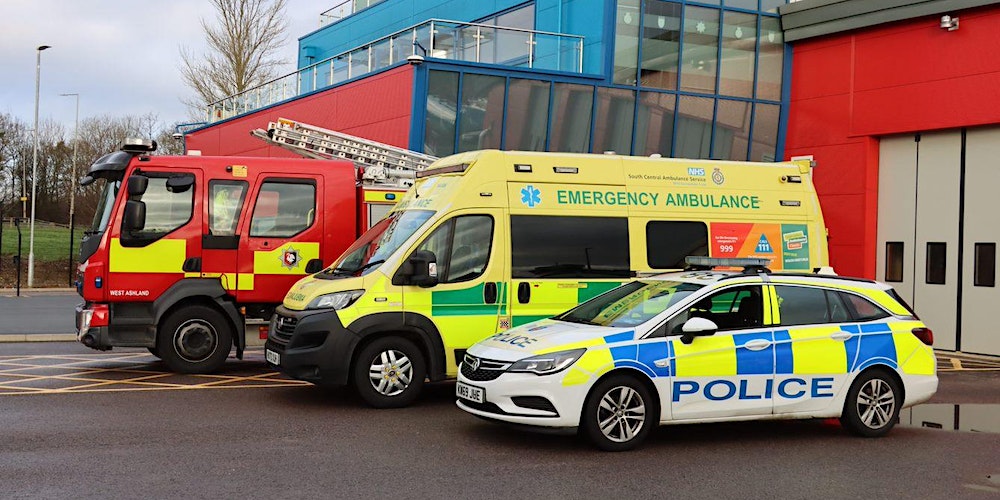 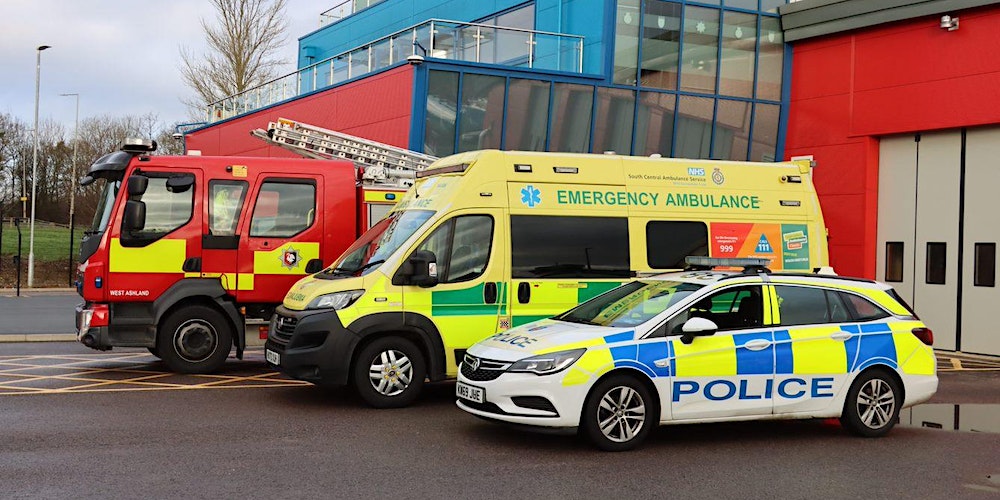 